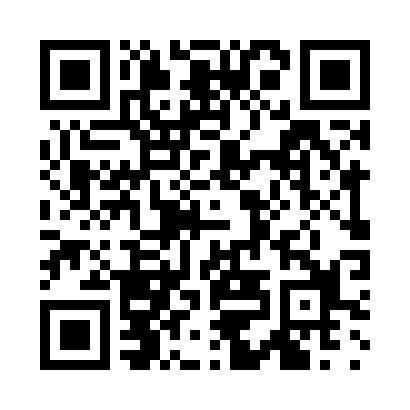 Prayer times for Palmyra, SyriaWed 1 May 2024 - Fri 31 May 2024High Latitude Method: NonePrayer Calculation Method: Umm al-Qura, MakkahAsar Calculation Method: ShafiPrayer times provided by https://www.salahtimes.comDateDayFajrSunriseDhuhrAsrMaghribIsha1Wed4:005:3712:244:077:128:422Thu3:595:3612:244:087:138:433Fri3:585:3512:244:087:138:434Sat3:565:3412:244:087:148:445Sun3:555:3312:244:087:158:456Mon3:545:3212:244:087:168:467Tue3:535:3112:234:087:178:478Wed3:515:3012:234:087:178:479Thu3:505:2912:234:087:188:4810Fri3:495:2812:234:087:198:4911Sat3:485:2712:234:087:208:5012Sun3:465:2612:234:087:218:5113Mon3:455:2612:234:097:218:5114Tue3:445:2512:234:097:228:5215Wed3:435:2412:234:097:238:5316Thu3:425:2312:234:097:248:5417Fri3:415:2312:234:097:248:5418Sat3:405:2212:234:097:258:5519Sun3:395:2112:234:097:268:5620Mon3:385:2112:244:097:278:5721Tue3:375:2012:244:097:278:5722Wed3:365:2012:244:107:288:5823Thu3:355:1912:244:107:298:5924Fri3:345:1912:244:107:298:5925Sat3:335:1812:244:107:309:0026Sun3:335:1812:244:107:319:0127Mon3:325:1712:244:107:319:0128Tue3:315:1712:244:107:329:0229Wed3:305:1612:244:117:339:0330Thu3:305:1612:254:117:339:0331Fri3:295:1612:254:117:349:04